附件1：进修申请、鉴定表                      姓    名                                              选送单位                                              进修专业                                              进修期限                                              填表时间                        地址：盐城市亭湖区人民北路53号　　邮编：224001电话：0515-88166322（科教科）注：此表送达我院时需随表附上执业资格证书、注册证书、学历/学位、技术职称证书、身份证复印件。姓  名姓  名性  别性  别性  别出生年月小一寸照片民  族民  族籍  贯籍  贯籍  贯婚姻状况小一寸照片学  历学  历学  位学  位学  位技术职称小一寸照片参加工作年月参加工作年月工作科室工作科室工作科室现任职务小一寸照片工作单位工作单位单位电话单位地址单位地址邮政编码E-mail地址E-mail地址联系手机  执 业 证 书 编 号  执 业 证 书 编 号  执 业 证 书 编 号  执 业 证 书 编 号资 格 证 书 编 号资 格 证 书 编 号资 格 证 书 编 号资 格 证 书 编 号进修时间进修时间       年     月     日至       年     月     日      共计：       个月            年     月     日至       年     月     日      共计：       个月            年     月     日至       年     月     日      共计：       个月            年     月     日至       年     月     日      共计：       个月            年     月     日至       年     月     日      共计：       个月            年     月     日至       年     月     日      共计：       个月            年     月     日至       年     月     日      共计：       个月            年     月     日至       年     月     日      共计：       个月     进修意向进修起止时间进修起止时间进修起止时间进修起止时间进修目的和要求进修目的和要求进修目的和要求进修目的和要求进修科室进修意向进修意向进修意向教育背景起止年月起止年月起止年月起止年月学校或进修培训单位学校或进修培训单位学校或进修培训单位学校或进修培训单位学历、学位教育背景教育背景教育背景教育背景工作简历起止年月起止年月起止年月起止年月工作单位及部门工作单位及部门工作单位及部门工作单位及部门职  务工作简历工作简历工作简历工作简历选送单位意见对进修生政治思想及业务能力的鉴定：对进修的意见：                                                     （签  章）                                                                年     月     日对进修生政治思想及业务能力的鉴定：对进修的意见：                                                     （签  章）                                                                年     月     日对进修生政治思想及业务能力的鉴定：对进修的意见：                                                     （签  章）                                                                年     月     日对进修生政治思想及业务能力的鉴定：对进修的意见：                                                     （签  章）                                                                年     月     日对进修生政治思想及业务能力的鉴定：对进修的意见：                                                     （签  章）                                                                年     月     日对进修生政治思想及业务能力的鉴定：对进修的意见：                                                     （签  章）                                                                年     月     日对进修生政治思想及业务能力的鉴定：对进修的意见：                                                     （签  章）                                                                年     月     日对进修生政治思想及业务能力的鉴定：对进修的意见：                                                     （签  章）                                                                年     月     日对进修生政治思想及业务能力的鉴定：对进修的意见：                                                     （签  章）                                                                年     月     日接收进修科室意见同意/不同意            到我科           专业进修时间：      年     月     日至       年     月     日，共计：       个月   科室主任签字：                                                年     月     日同意/不同意            到我科           专业进修时间：      年     月     日至       年     月     日，共计：       个月   科室主任签字：                                                年     月     日同意/不同意            到我科           专业进修时间：      年     月     日至       年     月     日，共计：       个月   科室主任签字：                                                年     月     日同意/不同意            到我科           专业进修时间：      年     月     日至       年     月     日，共计：       个月   科室主任签字：                                                年     月     日同意/不同意            到我科           专业进修时间：      年     月     日至       年     月     日，共计：       个月   科室主任签字：                                                年     月     日同意/不同意            到我科           专业进修时间：      年     月     日至       年     月     日，共计：       个月   科室主任签字：                                                年     月     日同意/不同意            到我科           专业进修时间：      年     月     日至       年     月     日，共计：       个月   科室主任签字：                                                年     月     日同意/不同意            到我科           专业进修时间：      年     月     日至       年     月     日，共计：       个月   科室主任签字：                                                年     月     日同意/不同意            到我科           专业进修时间：      年     月     日至       年     月     日，共计：       个月   科室主任签字：                                                年     月     日科教科意见同意/不同意报到时间：      年     月     日（签  章）                                                                年     月     日同意/不同意报到时间：      年     月     日（签  章）                                                                年     月     日同意/不同意报到时间：      年     月     日（签  章）                                                                年     月     日同意/不同意报到时间：      年     月     日（签  章）                                                                年     月     日同意/不同意报到时间：      年     月     日（签  章）                                                                年     月     日同意/不同意报到时间：      年     月     日（签  章）                                                                年     月     日同意/不同意报到时间：      年     月     日（签  章）                                                                年     月     日同意/不同意报到时间：      年     月     日（签  章）                                                                年     月     日同意/不同意报到时间：      年     月     日（签  章）                                                                年     月     日理论成绩操作成绩考核人考核时间入科考核入科考核结业考核结业考核进修结业自我鉴定                                进修人员签字：年     月    日                                进修人员签字：年     月    日                                进修人员签字：年     月    日                                进修人员签字：年     月    日                                进修人员签字：年     月    日进修科室意见    科室主任签字：年    月    日    科室主任签字：年    月    日    科室主任签字：年    月    日    科室主任签字：年    月    日    科室主任签字：年    月    日科教科意见（签  章）                                                               年   月   日 （签  章）                                                               年   月   日 （签  章）                                                               年   月   日 （签  章）                                                               年   月   日 （签  章）                                                               年   月   日 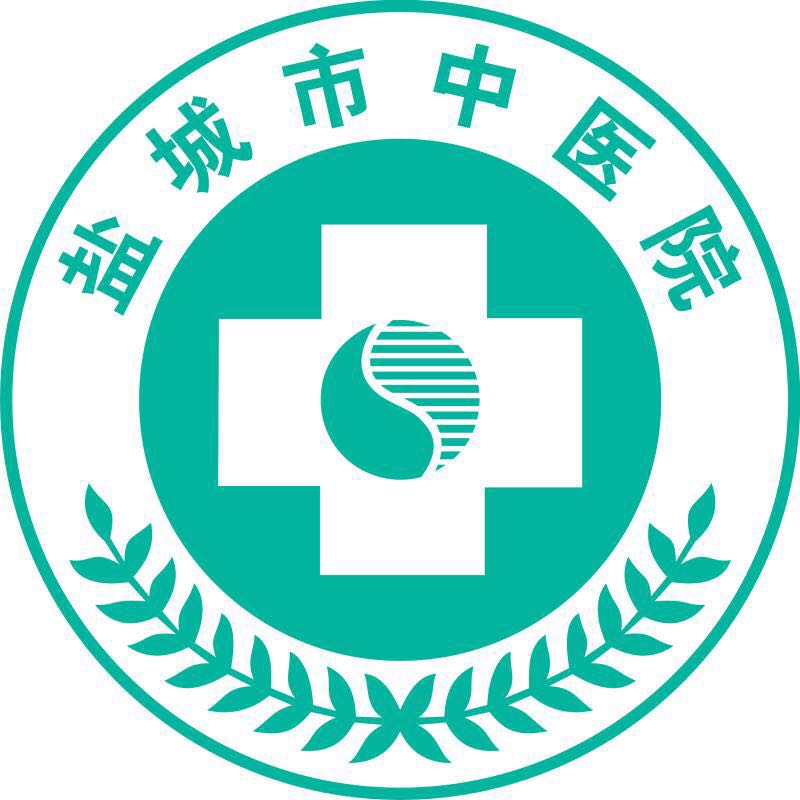 